Big Ideas: Ideas about God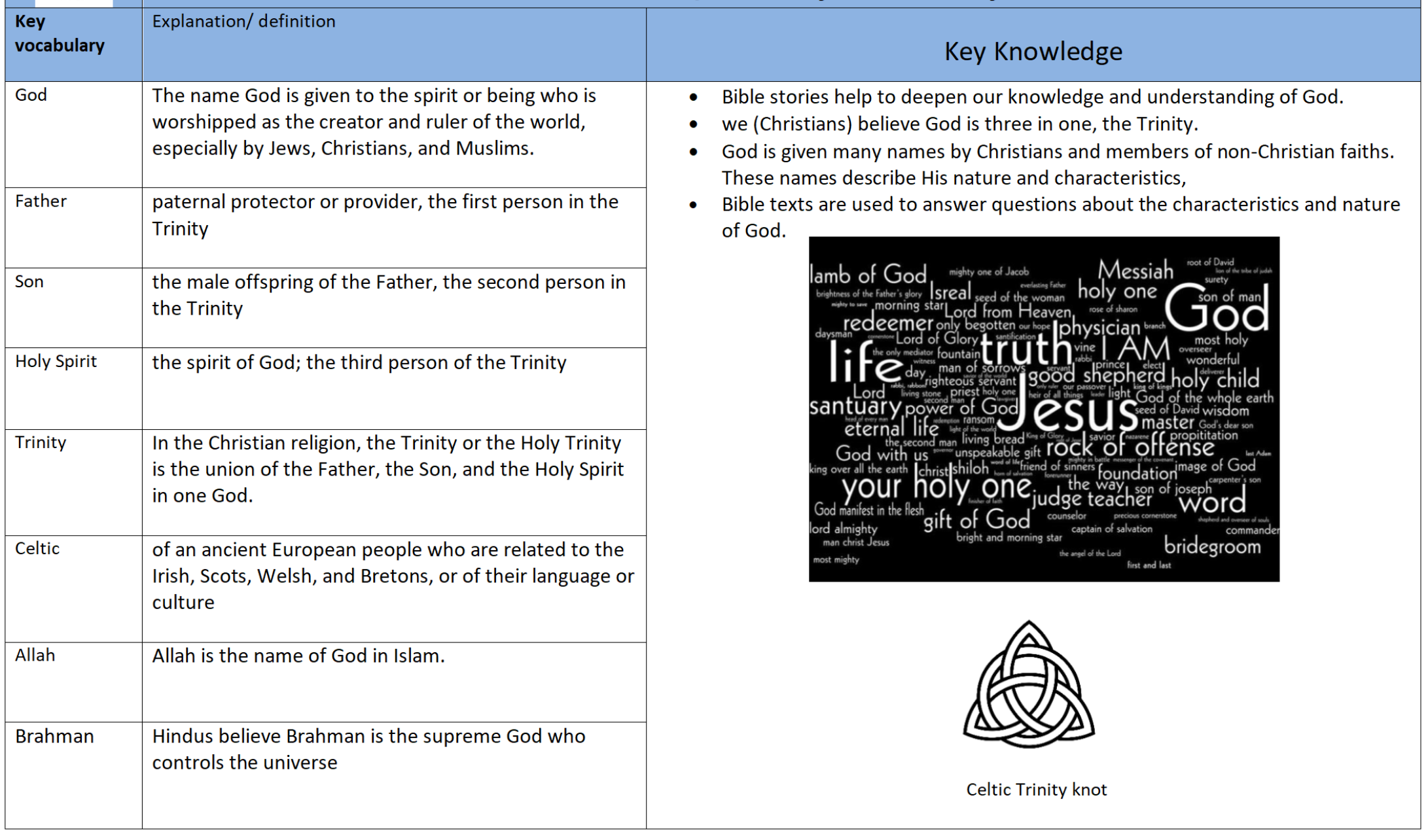 